«Как воспитать ребенка, чтобы не навредить ему»Дети – самое ценное, что есть в жизни каждого. Мы стараемся воспитать их как можно лучше. Но иногда возникают ситуации, когда мама и папа не знают, как правильно поступить в той или иной ситуации.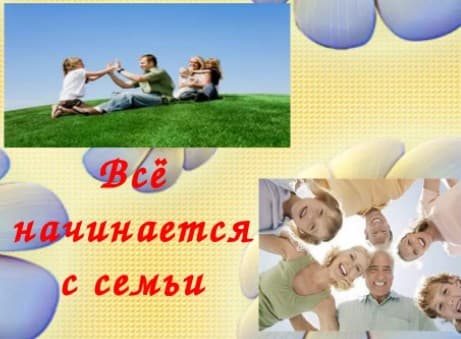 	Ваш ребенок является уникальным. Он не похож ни на кого, в том числе и вас. Ребенок не является вашей копией, поэтому нельзя требовать от него реализовать написанный вами жизненный сценарий. Предоставьте ему право выбора во всем. Пускай он сам принимает решения в ответственные моменты. Делайте упор на его сильных сторонах и положительных качествах. Принимайте его таким, каким он есть.	Не стесняйтесь своей любви к ребенку и ее демонстрации. Не надо бояться, что вы «залюбите» его. В тоже время не допускайте вседозволенности в воспитании. Необходимо, чтобы в вашей семье были установлены некоторые рамки и запреты.	Перед тем как наказывать остановитесь, и подумайте, а действительно ли ребенок сейчас заслуживает наказания. Ведь сначала можно попробовать решить вопрос с помощью просьбы. 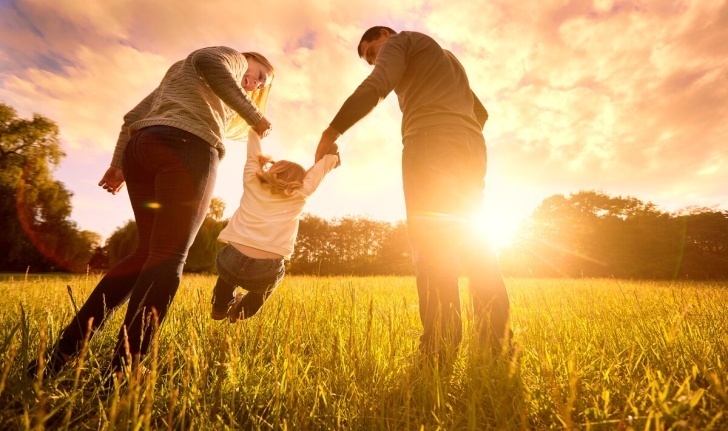 Не забывайте, какую огромную роль в жизни ребенка исполняет игра. Именно в игровых моментах можно передать все, что необходимо знать ребенку.	Стиль вашего отношения к ребенку сказывается не только на поведении, но и на его психическом здоровье.	Самые распространенные ошибки родителей в воспитании детей:	Недостаточный объем знаний родителей о формах и методах воспитания.	Часто родители дают негативную установку деятельности ребенка.	Родители дают негативную ошибку ребенку, а не поступку.	В общении с ребенком нет эмоциональной окраски. 